Szanowni Państwo Rodzice i Opiekunowie!Drodzy uczniowie!        Z ogromną radością powitamy naszych uczniów w progach naszej szkoły w dniu 1 września 2020 r. Bardzo nam brakowało bezpośredniego kontaktu z naszymi wychowankami oraz Państwem!      Sytuacja epidemiczna w naszym kraju, sprawia, że wszyscy jesteśmy obowiązani przestrzegać zasady higieny i procedury ograniczające ryzyko zarażenia się koronawirusem.    W trosce o naszych uczniów i pracowników, na podstawie wytycznych MEN, GIS i MZ jako Dyrektor szkoły odpowiedzialny za bezpieczeństwo naszych uczniów, wdrożyłem wiele procedur postępowania i zachowania w sytuacjach szkolnych. Wszystkie zostały umieszczone na stronie www.pspkierz.szkolna.net  i bardzo proszę o zapoznanie się z nimi i ścisłe przestrzeganie.     Rok szkolny 2020/2021 rozpoczynamy w formie stacjonarnej, co oznacza, że zajęcia dydaktyczno-wychowawcze i opiekuńcze w chwili obecnej będą prowadzone w budynku szkolnym i na obiektach należących do placówki.          Zwracam się do Państwa z serdeczną prośbą, aby stosować się do poniższych zasad:Podanie wychowawcy możliwie najszybszej formy kontaktu. Rodzice do przedszkola/oddziału przedszkolnego/szkoły przyprowadzają dziecko zdrowe.Do szkoły może uczęszczać tylko uczeń zdrowy. Dzieci chore, zakatarzone lub z temperaturą nie będą przyjmowane. Do placówki nie będzie przyjęte dziecko, którego domownik odbywa kwarantannę. Rodzic/prawny opiekun dziecka, ma obowiązek niezwłocznie zgłosić dyrektorowi szkoły fakt odbywania przez domownika kwarantanny, jeżeli taka sytuacja zaistnieje, pod rygorem odpowiedzialności za zagrożenie bezpieczeństwa zdrowia i życia osób trzecich.Wprowadza się zakaz przynoszenia z domu zabawek i innych przedmiotów. Do odwołania wprowadza się zakaz przebywania na terenie szkoły rodziców i osób trzecich, poza korytarzem wejściowym, stanowiącym przestrzeń wspólną. Opiekunowie odprowadzający dzieci mogą wchodzić do przestrzeni wspólnej szkoły, zachowując zasady:1 opiekun z dzieckiem/dziećmi,dystansu od kolejnego opiekuna z dzieckiem/dziećmi min. 1,5 m,dystansu od pracowników szkoły min. 1,5 m, opiekunowie powinni przestrzegać obowiązujących przepisów prawa związanych                         z bezpieczeństwem zdrowotnym obywateli (m.in. stosować środki ochronne: osłona ust                          i nosa, rękawiczki jednorazowe lub dezynfekcja rąk).W uzasadnionym podejrzeniu, że dziecko jest chore (np. temperatura wysoka) i może zarażać inne dzieci, nie będzie ono przyjęte, a rodzice zostaną poproszeni o niezwłoczny kontakt z lekarzem. Rodzic jest zobowiązany poinformować dyrektora lub nauczyciela
o stanie zdrowia dziecka. W sytuacji, gdy zachorowanie ma miejsce w czasie pobytu dziecka w szkole, zostanie ono umieszczone w izolatorium do czasu odbioru go przez rodzica. Szkoła zapewnia opiekę w czasie przebywania ucznia w izolatorium.W szkole nie obowiązuje nosze maseczek i rękawiczek, ale jeśli rodzic uważa to za konieczne nie ma przeciwskazań.Rodzic odprowadzający oraz dzieci i młodzież przychodzą w maseczce ochronnej zasłaniającej nos oraz usta. Rodzic zobowiązany jest przed wejściem do budynku dezynfekować ręce poprzez skorzystanie z płynu dezynfekcyjnego znajdującego się 
w dozowniku bezdotykowym przy wejściu głównym do placówki.Uczeń nie przynosi do szkoły żadnych zabawek i innych przedmiotów wykonanych 
z materiałów pluszowych lub tkanin.Uczeń do szkoły może przynieść przybory i podręczniki, które w czasie zajęć mają znajdować się na ławce szkolnej ucznia. Uczeń nie może wymieniać się pomocami dydaktycznymi i przyborami z innymi kolegami oraz nie może ich pożyczać.Dziecku wchodzącemu do budynku szkoły rodzic zdejmuje maseczkę i utylizuje                     w bezpieczny sposób zgodnie z Instrukcją prawidłowego nakładania i zdejmowania maseczki.Rodzice nie przebywają na terenie placówki dłużej niż istnieje potrzeba.Uczniowie samodzielnie rozbierają się w szatni. Dzieciom młodszym pomaga pracownik. Zgodnie z zaleceniami GIS przebywanie osób trzecich w pomieszczeniach placówki zostanie ograniczone do niezbędnego minimum.Rodzic/prawny opiekun przebywający w sytuacji wyjątkowej na terenie szkoły, ma obowiązek założyć maseczkę na usta i nos oraz zdezynfekować ręce przed wejściem.Odbieranie dziecka ze szkoły. Powrót ucznia do domu ze szkoły.Rodzic odbierający dziecko ze szkoły powinien być wyposażony w maseczkę zasłaniającą nos i usta oraz rękawiczki. Przed wejściem do wyznaczonego obszaru, powinien użyć płynu dezynfekującego.Rodzic zgłasza odbiór dziecka pracownikowi szkoły i oczekuje na przyprowadzenie go przez pracownika placówki na zewnątrz szkoły, lub do wyznaczonego miejsca, zachowując dystans społeczny i ograniczając do minimum kontakty z innymi rodzicami oczekującymi na odbiór dziecka.Nauczyciel lub upoważniony pracownik szkoły przygotowuje dziecko do wyjścia
i odprowadza je do rodzica/prawnego opiekuna. Dziecko bezpośrednio przed opuszczeniem sali myje ręce.Dzieci przebywające na placu zabaw lub na boisku szkolnym, przyprowadza do oczekujących rodziców nauczyciel lub upoważniony pracownik szkoły.Niezbędne informacje dotyczące dziecka może przekazać rodzicowi upoważniony pracownik placówki.Rodzic niezwłocznie po przejęciu opieki nad dzieckiem, nakłada mu zgodnie z instrukcją maseczkę, zasłaniającą nos i usta.Wszelkie informacje na temat dziecka rodzic może uzyskać bezpośrednio od nauczyciela,  przez kontakt mailowy lub telefoniczny z nauczycielem.Uczeń klasy IV – VIII, po zakończonych lekcjach udaje się do szatni i do wyjścia głównego w celu opuszczenia szkoły. Niezwłocznie przed wyjściem  z budynku nakłada maseczkę na nos i usta.    Podstawowym warunkiem skuteczności ograniczenia rozprzestrzeniania się koronawirusa jest rygorystyczne przestrzeganie zasad higieny osobistej. Konieczne jest również bieżące śledzenie komunikatów GIS, MZ i MEN o sytuacji epidemiologicznej w kraju oraz informacji przesyłanych przez dyrektora szkoły lub wychowawców. Wszelkie informacje o zagrożeniu koronawirusem oraz o sposobach zapobiegania można znaleźć na stronie https://gis.gov.pl/Aktualnosci.Z poważaniemDyrektor szkołyINFORMACJA     Dyrektor Szkoły Podstawowej im. Rotmistrza Witolda Pileckiego w  Kierzu Niedźwiezim, jako administrator obiektów położonych przy ul. Bocznej 7, należących do szkoły, w celu ochrony rozprzestrzeniania się epidemii koronawirusa  zakazuje wstępuobcym osobom na teren posesji szkolnej, w tym na teren obiektów sportowych.Informuję, że o każdym naruszeniu zakazu będą informowane służby porządkowe.Zakaz obowiązuje do odwołania.Dyrektor szkołyZasady przestrzegania higieny w okresie epidemii.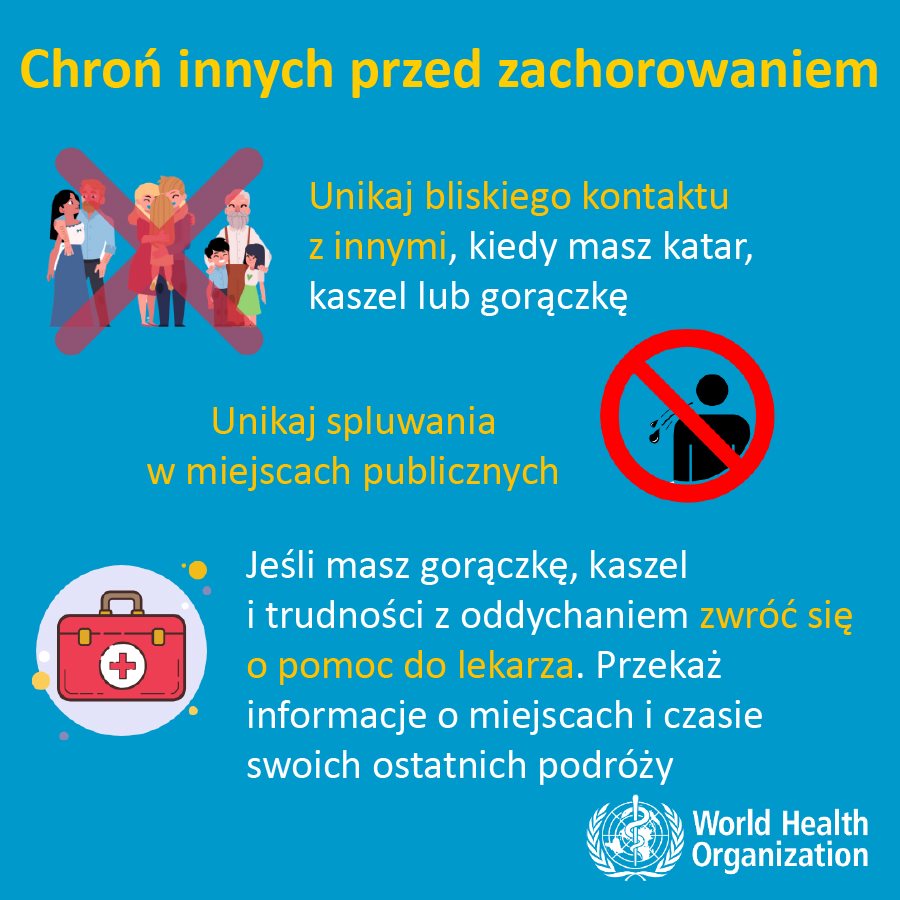 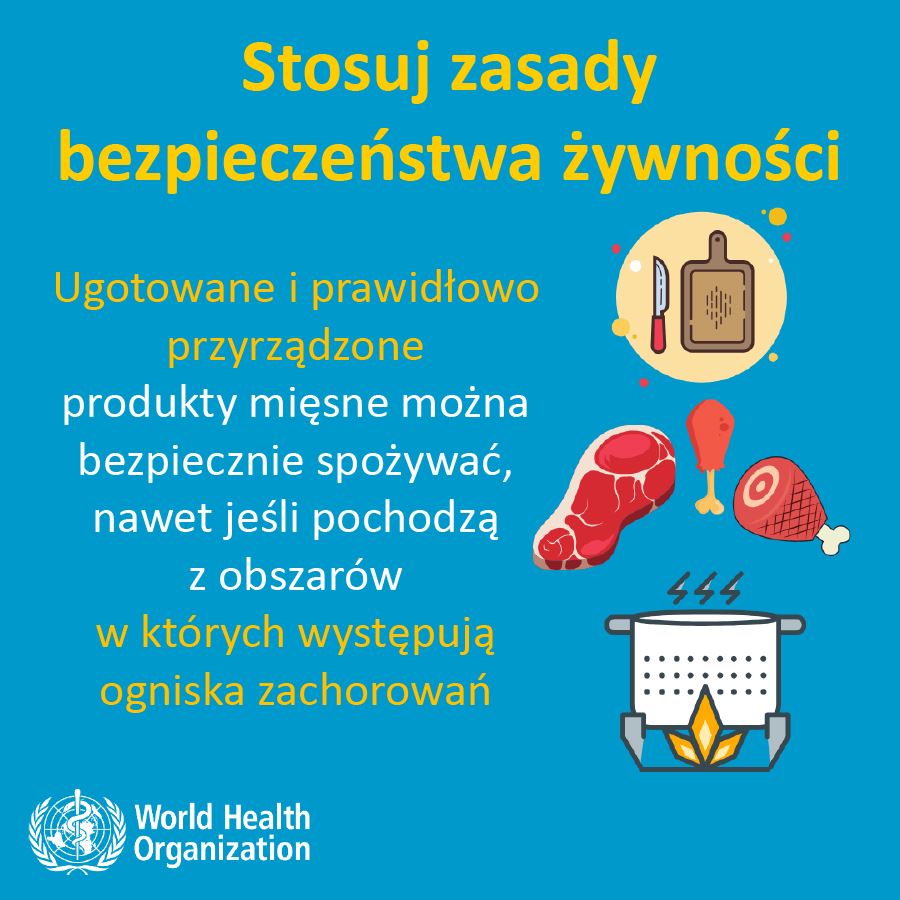 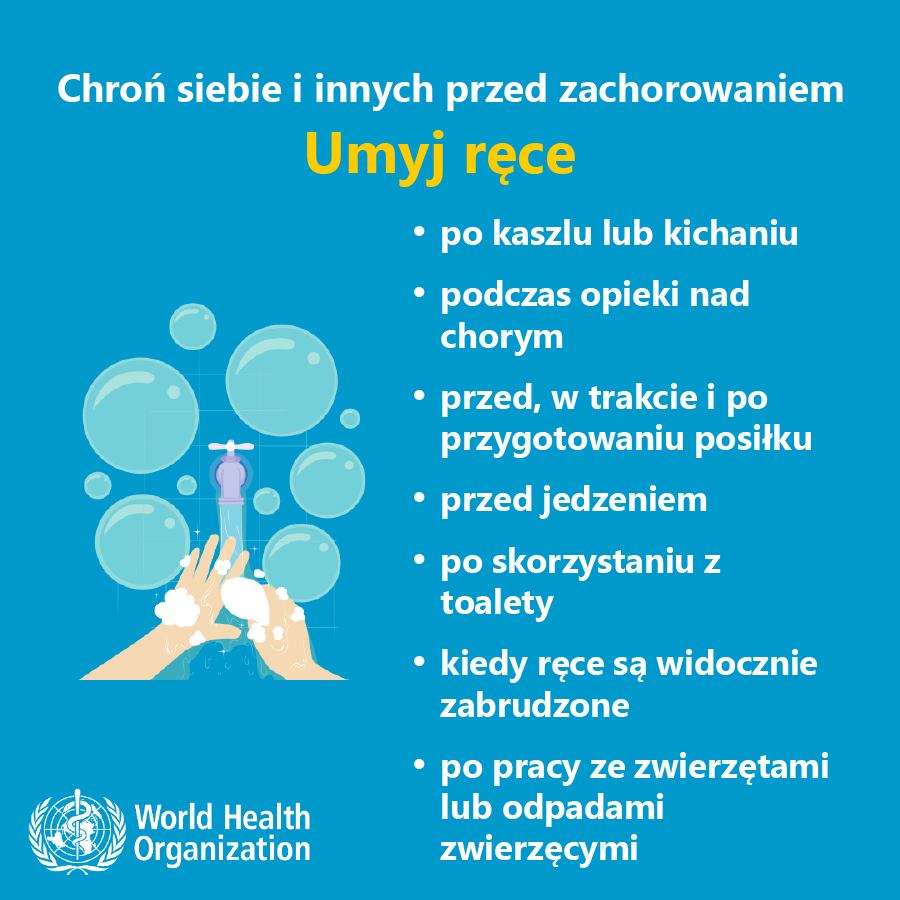 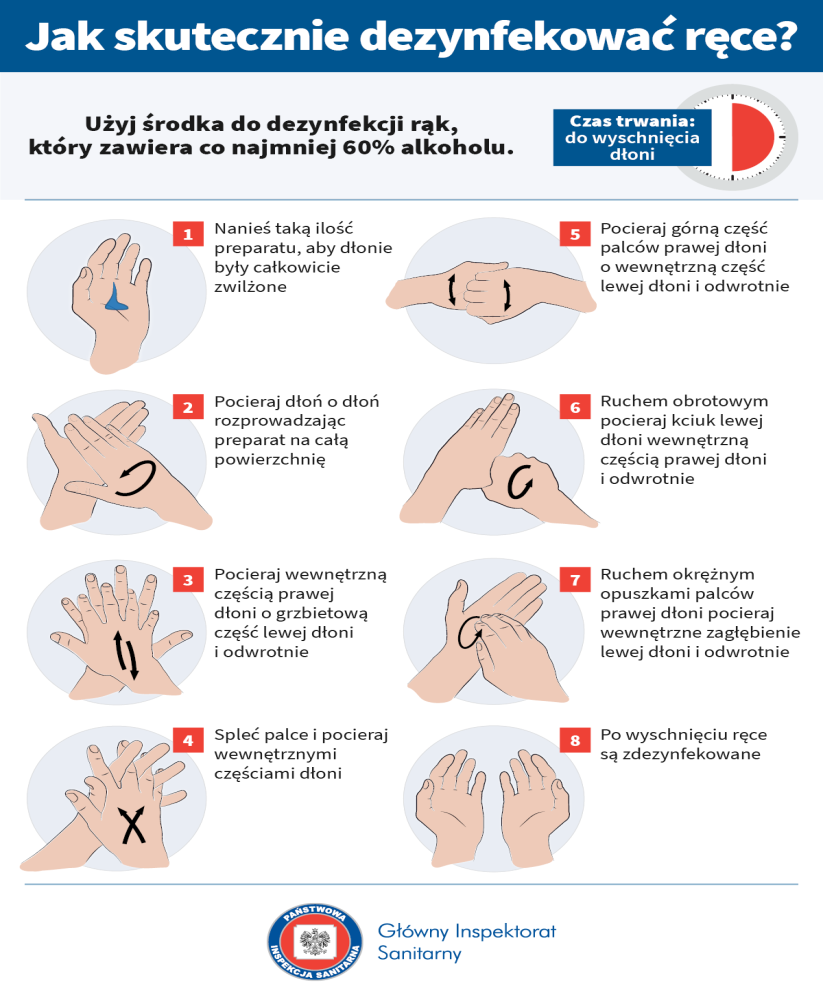 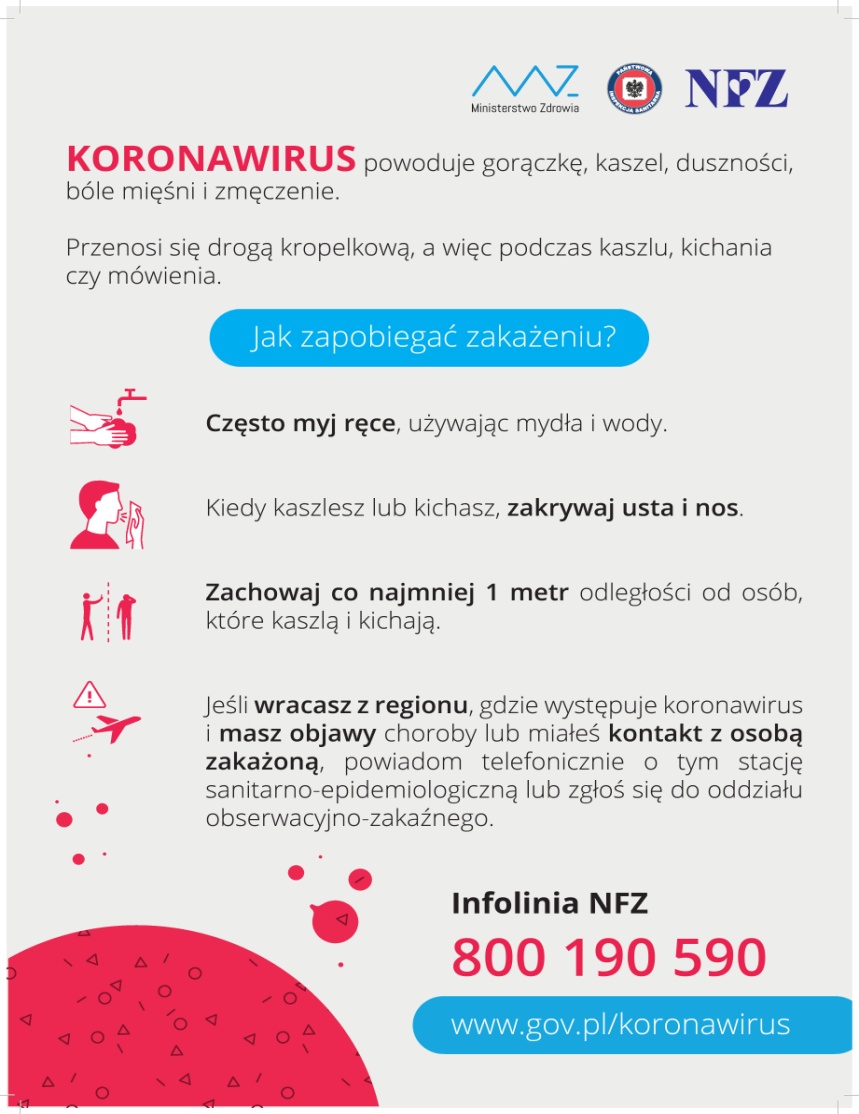 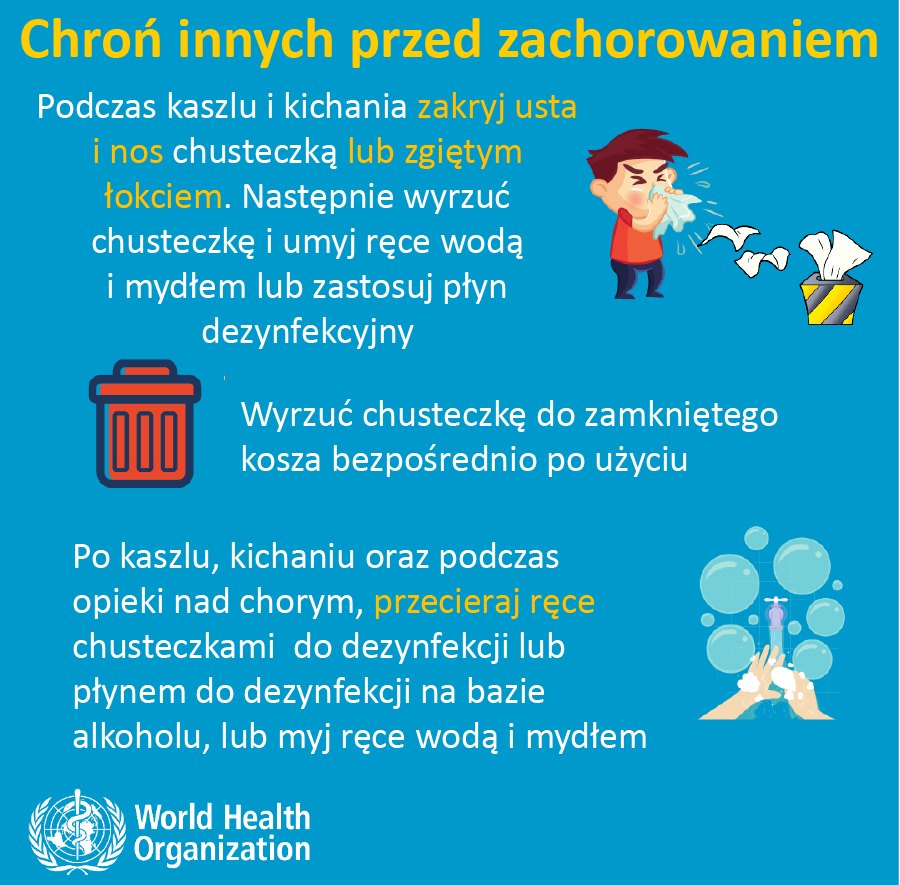 Załącznik 1Do Zarządzenia Dyrektora Nr .1/2020/2021z dnia  28.08.2020 r. Procedura przyprowadzania i odbierania dzieci ze szkoły Do przyprowadzania i odbierania dzieci ze szkoły uprawniony jest wyłącznie rodzic/ opiekun prawny dziecka lub osoba upoważniona na piśmie zgodnie z procedurą RODO.Przyprowadzanie dziecka do szkołyDo szkoły rodzic przyprowadza wyłącznie dziecko zdrowe, bez objawów chorobowych takich jak katar, kaszel, wysypka, gorączka, duszności, ból mięśni, brzucha, głowy, biegunka.Uczniowie klas IV – VIII przychodzą do szkoły zdrowi.Dzieci i młodzież przychodzą do szkoły w czystych, świeżych ubraniach. Młodsze dzieci przyprowadzane są przez osoby zdrowe. Ubrania z poprzedniego dnia mają być uprane i zdezynfekowane w domu.Zgodnie z wytycznymi GIS nie można do szkoły wysłać dziecka, u którego w rodzinie jeden z domowników przebywa na kwarantannie.Rodzic przyprowadzający dziecko do placówki zachowuje minimalny dystans społeczny dwóch metrów.Rodzic przyprowadzający lub odbierający dziecko ze szkoły może wchodzić na teren placówki jedynie do miejsca wyznaczonego z zachowaniem zasady - jeden rodzic 
z dzieckiem i w odstępie 2 metrów od kolejnego rodzica z dzieckiem. Musi posiadać rodzic maseczkę zakrywającą usta i nos.Rodzic przy wejściu do szkoły jest zobowiązany skorzystać z płynu dezynfekcyjnego znajdującego się w dozowniku bezdotykowym przy wejściu głównym do placówki.Dziecko do szkoły nie przynosi żadnych zabawek i innych przedmiotów wykonanych 
z materiałów pluszowych lub tkanin.Uczeń do szkoły może przynieść przybory i podręczniki, które w czasie zajęć mają znajdować się na ławce szkolnej ucznia. Uczeń nie może wymieniać się pomocami dydaktycznymi i przyborami z innymi kolegami oraz nie może ich pożyczać.Dziecku wchodzącemu do budynku szkoły rodzic zdejmuje maseczkę i utylizuje                     w bezpieczny sposób zgodnie z Instrukcją prawidłowego nakładania i zdejmowania maseczki.Rodzice nie przebywają na terenie placówki dłużej niż istnieje potrzeba. Uczniowie samodzielnie rozbierają się w szatni. Dzieciom młodszym ( przedszkole, kl. „0”, 1) pomaga rodzic. Zgodnie z zaleceniami GIS przebywanie osób trzecich                                        w pomieszczeniach placówki zostanie ograniczone do niezbędnego minimum. Rodzic /prawny opiekun przebywający w sytuacji wyjątkowej na terenie szkoły, ma obowiązek założyć maseczkę na usta i nos oraz zdezynfekować ręce przed wejściem.W sytuacji, gdy pracownik odbierający dziecko przyprowadzone do placówki przez rodzica lub udające się na konsultacje, zauważy, że ma ono objawy chorobowe sugerujace chorobę zakaźną, może podjąć decyzję o nie przyjęciu dziecka do szkoły na zajęcia.Odbieranie dziecka ze szkoły. Powrót ucznia do domu ze szkoły.Rodzic odbierający dziecko ze szkoły powinien być wyposażony w maseczkę zasłaniającą nos i usta. Przed wejściem do wyznaczonego obszaru, powinien użyć płynu dezynfekującego.Rodzic zgłasza odbiór dziecka pracownikowi szkoły i oczekuje na przyprowadzenie go przez pracownika placówki na zewnątrz szkoły, lub do wyznaczonego miejsca, zachowując dystans społeczny i ograniczając do minimum kontakty z innymi rodzicami oczekującymi na odbiór dziecka.Nauczyciel  lub upoważniony pracownik szkoły przygotowuje dziecko do wyjścia                     i odprowadza je do rodzica/ prawnego opiekuna. Dziecko bezpośrednio przed opuszczeniem sali myje ręce.Dzieci przebywające na placu zabaw lub na boisku szkolnym, przyprowadza do oczekujących rodziców nauczyciel lub upoważniony pracownik szkoły.Niezbędne informacje dotyczące dziecka może przekazać rodzicowi upoważniony pracownik placówki.Rodzic niezwłocznie po przejęciu opieki nad dzieckiem, nakłada mu zgodnie                           z instrukcją maseczkę, zasłaniającą nos i usta.Wszelkie informacje na temat dziecka rodzic może uzyskać bezpośrednio od nauczyciela,  przez kontakt mailowy lub telefoniczny z nauczycielem.Uczeń klasy IV – VIII, po zakończonych zajęciach, udaje się do szatni i do wyjścia głównego w celu opuszczenia szkoły. Niezwłocznie przed wyjściem                            z budynku nakłada maseczkę na nos i usta.Załącznik 2Do Zarządzenia Dyrektora Nr .1/2020/2021z dnia 28.08.2020 r. Procedura pobytu i zabawy w sali dydaktycznej i świetlicy szkolnejNauczyciel/ wychowawca świetlicy ma obowiązek wejść do sali pierwszy i sprawdzić czy warunki do prowadzenia opieki nad uczniami nie zagrażają bezpieczeństwu.
W szczególności powinien zwrócić uwagę na stan szyb w oknach, stan instalacji – lampy, kontakty, gniazdka elektryczne, stan mebli i wyposażenia.Jeśli sala zajęć nie odpowiada warunkom bezpieczeństwa, nauczyciel/wychowawca świetlicy ma obowiązek zgłosić fakt do dyrektora szkoły celem usunięcia usterek. Do czasu usunięcia usterek nauczyciel ma prawo odmówić prowadzenia zajęć w danym miejscu. Jeżeli zagrożenie bezpieczeństwa pojawi się w trakcie trwania zajęć, należy niezwłocznie wyprowadzić dzieci z sali i powiadomić dyrektora.Przed rozpoczęciem zajęć nauczyciel / wychowawca świetlicy lub specjalista prowadzący zajęcia wietrzy salę, w której będą przebywali uczniowie. Salę należy wietrzyć w ciągu dnia w godzinnych odstępach czasowych.Jedna grupa uczniów/ wychowanków powinna przebywać w wyznaczonej stałej sali lekcyjnej.Grupa może liczyć nie więcej niż 25 uczniów.Należy zwracać uwagę uczniów na regularne mycie rąk wodą z mydłem, szczególnie po wejściu do sali, przed jedzeniem, po skończonej toalecie i po powrocie ze świeżego powietrza.Wykorzystywane podczas zajęć organizowanych w szkole przez ucznia przybory szkolne, pomoce dydaktyczne, materiały piśmiennicze, nie mogą być przekazane do korzystania przez innego ucznia przed zdezynfekowaniem ich środkami dezynfekcyjnymi. Sprzęty
i przybory sportowe wykorzystywane podczas zajęć ruchowych należy dokładnie czyścić
i dezynfekować po zakończonych zajęciach. Czynności dezynfekcyjnych dokonuje pracownik obsługi szkoły.Nauczyciel podczas prowadzonych zajęć czuwa nad bezpieczeństwem dzieci, prowadzi  kontrolowane poczucie swobody uczniów, zachowując reżim sanitarny.Nauczyciel obserwuje dzieci podczas zabaw, ingeruje w konflikty między dziećmi, jeśli nie są w stanie same ich rozwiązać.Uwaga nauczyciela jest skupiona wyłącznie na powierzonych jego opiece dzieciach.Nauczyciele zobowiązani są do zawierania z dziećmi umów / reguł warunkujących ich bezpieczeństwo na terenie szkoły: w budynku, na placu zabaw, na boisku szkolnym oraz do egzekwowania przestrzegania tychże umów przez uczniów.Podczas wychodzenia grupy wychowanków z sali, nauczyciel zobowiązany jest do polecenia dzieciom ustawienia się jeden za drugim z zapewnieniem minimum 1,5 metra odległości od innych osób, przelicza je. Nauczyciel zobowiązany jest do egzekwowania od dzieci spokojnego wychodzenia z sali i z budynku szkoły, z zachowaniem obowiązujących zasad dystansu społecznego.  Opiekunowie przebywający w jednej sali powinni zachować dystans społeczny między sobą w każdej przestrzeni podmiotu, wynoszący min.1,5m.Uczniowie klas młodszych bawią się i pracują w wyznaczonych strefach oraz przy stolikach w stałych miejscach określonych podpisanym krzesełkiem i pudełkiem na używane przez dziecko zabawki/pomoce.Zabawki /pomoce używane przez ucznia w świetlicy szkolnej są odkładane do jego indywidualnego pudełka i dezynfekowane po dniu pobytu dziecka w szkole.Uczniowie klas IV – VIII korzystający z własnych pomocy i przyborów szkolnych nie wymieniają się nimi między sobą. W czasie zajęć odkładają je na swoją ławkę szkolną lub do plecaka.Po zakończonych lekcjach uczeń pomoce i przybory szkolne zabiera do domu. Rodzice dziecka są zobowiązani do wyczyszczenia i zdezynfekowania używanych w szkole pomocy. Uczeń do szkoły przynosi czyste i zdezynfekowane przybory i pomoce szkolne potrzebne mu do zajęć i konsultacji.Nauczyciele oraz pracownicy nie mogą wykonywać żadnych zabiegów medycznych ani podawać lekarstw.W przypadku zaobserwowania u dziecka objawów chorobowych COVID-19 (np. gorączka, wymioty, biegunka, wysypka, omdlenia, itp.) należy odizolować je w odrębnym pomieszczeniu lub wyznaczonym miejscu z zapewnieniem minimum 2 metrów odległości od innych osób i niezwłocznie powiadomić rodziców/opiekunów w celu pilnego odebrania dziecka ze szkoły.Pracownicy obsługi szkoły mają obowiązek przechowywać narzędzia pracy i środki czystości do dezynfekcji w miejscach do tego przeznaczonych, odpowiednio zabezpieczonych przed dostępem dzieci.Załącznik 3Do Zarządzenia Dyrektora Nr .1/2020/2021z dnia28.08.. 2020 r. Procedura wyjścia grupy uczniów na plac zabaw i boiska szkolne Szkoła w okresie COVID – 19  nie organizuje wyjść poza ogrodzony teren szkoły.Dzieci/ wychowankowie uczestniczący w zajęciach prowadzonych przez nauczycieli,  będą korzystają z placu zabaw i boisk szkolnych, przy zachowaniu zmianowości grup i dystansu społecznego.Każdorazowo przed wyjściem na plac zabaw lub boisko sportowe, nauczyciel przypomina dzieciom umowy dotyczące bezpiecznego przebywania na świeżym powietrzu oraz zwraca uwagę na obowiązujące w szkole Regulaminy korzystania 
z boiska i placu zabaw.Nauczyciel na placu zabaw i boisku sportowym ogranicza aktywności uczniów  sprzyjające bliskiemu kontaktowi między nimi. Gry i zabawy ruchowe proponowane przez nauczyciela muszą uwzględniać dystans społeczny 1,5  metra.W szatni szkolnej jednocześnie może przebywać jedna grupa uczniów, a dzieci przebierają się w odpowiedniej w odległości od siebie z zachowaniem dystansu społecznego 1,5 metra.Uczniowie w szatni niezwłocznie przygotowują się do wyjścia na dwór, nakładając ubranie wierzchnie (kurtkę, buty itp.) i czekają w wyznaczonym przez nauczyciela  miejscu.Przed wyjściem grupy z budynku szkoły nauczyciel ma obowiązek przeliczenia dzieci. Powrót do budynku szkoły z placu zabaw lub boiska sportowego odbywa się po sprawdzeniu przez nauczyciela liczby dzieci, ustawieniu uczniów z zachowaniem dystansu społecznego. Po powrocie do szkoły i udaniu się do szatni obowiązują zasady zachowania opisane w pkt. 5 i 6.Sprzęty i pomoce sportowe oraz wyposażenie boiska i placu zabaw są dezynfekowane poprzez oprysk środkiem dezynfekującym, po zakończonym pobycie i zajęciach grupy uczniów. Czyszczenia i dezynfekcji dokonuje pracownik obsługi szkoły. Następna grupa uczniów może przebywać na placu zabaw i boisku po zakończonych czynnościach dezynfekcji.  Załącznik 4Do Zarządzenia Dyrektora Nr .1/2020/2021z dnia28.08.. 2020 r. Procedura pobytu grupy na placu zabaw W przypadku gdy pogoda na to pozwoli, uczniowie będą korzystali ze szkolnego placu zabaw i boiska sportowego przy zachowaniu następujących zasad:  Plac zabaw i boisko szkolne są zamknięte jest dla rodziców/opiekunów prawnych/osób upoważnionych do odbioru dzieci i innych osób postronnych.Na boisku szkolnym nie może przebywać więcej niż dwie grupy uczniów.Każda grupa ma swoją wydzieloną strefę i nie może jej zmieniać w trakcie zabawy                 i gier sportowych, dopiero kolejnego po dezynfekcji sprzętów. Między wyznaczonymi placami zabaw dla poszczególnych grup musi być zachowana odległość między dziećmi minimum 1,5 metra.Nauczyciel czuwa nad bezpieczeństwem dzieci, prowadzi kontrolowane poczucie swobody dzieci zachowując reżim sanitarny.Na placu zabaw i boisku sportowym dzieci mogą przebywać bez maseczek ochronnych.Na placu zabaw i boisku każda grupa może przebywać jedynie w wyznaczonej dla niej strefie.Opiekunowie zapewniają, aby dzieci z poszczególnych grup nie kontaktowały się ze sobą. Podczas pobytu na placu zabaw i boisku szkolnym zezwala się na korzystanie tylko     z tych sprzętów, które mogą być poddawane codziennej dezynfekcji, nie zostały wyłączone z użytkowania i nie zostały oznaczone taśmami.Urządzenia znajdujące się na terenie placu zabaw i boisku dopuszczone do użytku przez Dyrektora na zakończenie każdego dnia są dezynfekowane.Nauczyciel obserwuje dzieci podczas zabaw i gier sportowych, ingeruje, gdy zaistnieje konflikt między nimi.Powrót do budynku szkolnego odbywa się po uprzednim przeliczeniu wszystkich dzieci w grupie wychowawczej.Po wejściu do budynku szkoły uczniowie dezynfekują ręce przeznaczonym dla nich środkiem – mydłem bakteriobójczym i środkiem dezynfekcyjnym.Załącznik 5Do Zarządzenia Dyrektora Nr . 1/2020/2021z dnia 28.08.2020 r. Procedura zgłaszania i reagowania na incydenty w grupie oraz stosowanie zabezpieczeń w trakcie wymaganych zabiegów higienicznych W razie wystąpienia konieczności przeprowadzenia zabiegów higienicznych                           u ucznia nauczyciel zgłasza ten fakt wychowawcy klasy w/w ucznia.Zabiegi higieniczne będą przeprowadzane w jednym miejscu wyznaczonym przez dyrektora placówki. Po zabiegach pomieszczenie jest poddawane ponownej dezynfekcji.W miejscu przeprowadzanego zabiegu higienicznego mogą znajdować się wyłącznie dwie osoby, czyli dziecko i woźna lub drugi nauczyciel. W czasie przeprowadzania zabiegów higienicznych u dziecka personel powinien być ubrany w indywidualne środki ochrony osobistej, czyli rękawiczki jednorazowe, maseczkę zakrywającą usta i nos, oraz fartuch z długim rękawem.Ubranie dziecka należy zabezpieczyć wkładając do jednorazowego foliowego woreczka i odłożyć w bezpieczne, wyznaczone do tego celu miejsce. Ubranie należy zwrócić rodzicowi dziecka, podczas odbioru dziecka z przedszkola. Po przeprowadzeniu zabiegów higienicznych personel jest zobowiązany do zmiany środków ochrony (ściągnięte środki ochrony należy zabezpieczyć i wyrzucić do kosza specjalnie do tego przeznaczonego), umycia rąk według instrukcji wywieszonych                    w toaletach, pod ciepłą bieżącą wodą przy użyciu mydła dezynfekującego i wytrzeć                   w jednorazowy ręcznik papierowy oraz nałożenie nowych rękawiczek jednorazowych                   i maseczki na nos i usta.Załącznik 6Do Zarządzenia Dyrektora Nr .1/2020/2021z dnia 28.08. 2020 r. Procedura postępowania w razie stwierdzenia zagrożenia zarażenia wirusem Covid-19 Nauczyciel, który zaobserwował u ucznia jeden z objawów (gorączka, kaszel, duszność) niezwłocznie nakłada strój ochronny (maska jednorazowa z filtrem FFP2/FFP3, rękawiczki jednorazowe, przyłbica, fartuch).Nauczyciel przekazuje uczniowi instrukcje, że ma przebywać w wyznaczonym miejscu (najlepiej przodem do ściany/okna), założyć maskę jednorazową, przyłbice, zdezynfekować ręce, nałożyć jednorazowe rękawiczki.Nauczyciel kontaktuje się z Dyrektorem, który niezwłocznie wyznacza osobę, która 
w stroju ochronnym zajmie się uczniem do przyjazdu rodziców.Dyrektor powiadamia rodziców, nakazuje niezwłocznie odebrać dziecko
ze szkoły, zaleca kontakt z lekarzem i Stacją SANEPID.Nauczyciel przekazuje zdrowym dzieciom instrukcję, aby nie zbliżały się do chorego dziecka, założyły maski jednorazowe, zdezynfekowały ręce.Nauczyciel otwiera okno.Nauczyciel przekazuje dziecko wyznaczonej osobie (podaje imię, nazwisko, obserwowane objawy).Dziecko prowadzone jest do izolatorium, gdzie wraz z osobą dorosłą wyznaczoną przez dyrektora czeka na rodziców.Nauczyciel dokładnie myje ręce, instruuje dzieci, aby umyły ręce, zdezynfekowały, prawidłowo zdjęły strój ochronny; dezynfekuje ręce, zdejmuje strój ochronny.Uczniowie wraz z nauczycielem opuszczają salę, która jest dezynfekowana                                    i dokładnie wietrzona.Dziecko z objawami (kaszel, duszność, gorączka) przekazywane jest rodzicom zgodnie z procedurą odbioru dzieci ze szkoły.Do szkoły nie są przyjmowani uczniowie, które wykazują objawy w momencie przyjścia, jak również te, które podlegają jednemu z kryteriów epidemiologicznych.Rodzic ma obowiązek poinformować niezwłocznie Dyrektora placówki
o potwierdzonym zakażeniu wirusem Covid –19. Załącznik 7Do Zarządzenia Dyrektora Nr .1/2020/2021z dnia 28.08. 2020 r. Procedura postępowania w razie stwierdzenia zagrożenia zarażenia wirusem Covid-19 u pracownika Pracownik, który zaobserwował u siebie jeden z objawów (gorączka, kaszel, duszność) niezwłocznie nakłada strój ochronny (maska jednorazowa, rękawiczki jednorazowe, przyłbica, fartuch).Pracownik pozostaje w jednym, wyznaczonym miejscu, nie zbliża się do innych osób.Pracownik kontaktuje się z dyrektorem, który niezwłocznie wyznacza osobę, która przejmie obowiązki pracownika.Jeśli pracownik przebywał w sali z dziećmi to podaje zdrowym dzieciom instrukcję, aby nie zbliżały się, założyły maski jednorazowe, zdezynfekowały ręce.Otwiera okno.Osoba wyznaczona przez dyrektora przejmuje obowiązki pracownika z objawami (kaszel, duszność, gorączka).Jeśli pracownik z objawami przebywał w sali z dziećmi to dzieci wraz z osobą wyznaczoną przez dyrektora myją dokładnie ręce dezynfekują, zdejmują strój ochronny, opuszczają salę, która jest dezynfekowana i dokładnie wietrzona.Pracownik z objawami powinien niezwłocznie opuścić teren placówki z zaleceniem kontaktu z lekarzem i Stacją SANEPID.Pracownik z objawami klinicznymi lub który podlega jednemu z kryteriów epidemiologicznych nie powinien rozpoczynać pracy.Załącznik 8Do Zarządzenia Dyrektora Nr .1/2020/2021z dnia 28.08. 2020 r. Procedura komunikacji z rodzicami uczniów Szkoły Podstawowej im. Rotmistrza Witolda Pileckiego .Rodzice w czasie ograniczenia funkcjonowania szkoły, w związku zapobieganiem  COVID-19, kontaktują się z nauczycielem telefonicznie, mailowo lub bezpośrednio po wcześniejszym umówieniu się na rozmowę. W bezpośrednim kontakcie
z nauczycielem rodzic ma obowiązek założyć maseczkę na usta i nos oraz zachować dystans społeczny wynoszący min. 1,5 metra.W szczególnych sytuacjach, rodzic ma prawo kontaktu z nauczycielem za jego zgodą i wiedzą na terenie szkoły, z zachowaniem zasad opisanych w pkt.1.Przed wejściem na teren szkoły, rodzic/prawny opiekun dezynfekuje ręce płynem dezynfekcyjnym w dozowniku znajdującym się przed portiernią szkoły, zgłasza  portierowi spotkanie z nauczycielem podając swoje dane, cel spotkania oraz nazwisko nauczyciela. Wyznaczony pracownik dane wpisuje do Księgi wejść szkoły.Pracownik szkoły ma prawo sprawdzić dane osobowe rodzica/prawnego opiekuna, który zgłasza spotkanie z nauczycielem na terenie placówki.  W przypadku jakichkolwiek pytań czy wątpliwości dotyczących ucznia lub funkcjonowania szkoły, rodzic może  kontaktować  się z nauczycielem przez komunikator elektroniczny (e-mail służbowy nauczyciela) lub pocztę służbową.W sytuacjach pilnych rodzic może kontaktować telefonicznie się z dyrektorem - tel. 48 629 23 22 lub drogą mailową lub bezpośrednio po spełnieniu wymagań określonych w pkt. 2,3,4.Rodzice dzieci uczęszczających do szkoły na zajęcia opiekuńczo – wychowawcze organizowane przez nauczycieli, kontaktują się w sprawach pilnych  z wychowawcą pod numerem telefonu 48 6292322Kontakt ze szkołą może odbywać się w godzinach pracy placówki.Załącznik 9Do Zarządzenia Dyrektora Nr . 1/2020/2021z dnia 28.08.2020 r. Procedura przyjęcia dostaw gotowych posiłków i produktów z firmy cateringowej  Pracownik firmy cateringowej, dostarczający posiłki i produkty do szkoły, jest zobowiązany poinformować upoważnionego pracownika szkoły telefonicznie lub mailowo o czasie planowanej dostawy.Pracownik firmy cateringowej dostarczający posiłki i produkty do szkoły jest zobowiązany do stosowania środków ochrony osobistej.Posiłki przewożone są w biodegradowalnych pojemnikach jednorazowych, 
w termosach transportowych zgodnie z wymogami ustawy o żywieniu zbiorowym.Upoważniony pracownik szkoły przyjmuje przywiezione posiłki w termosach w wejściu do bloku żywieniowego.Miejsce wyznaczone na dostarczone w biodegradowalnych jednorazowych pojemnikach jest wcześniej dezynfekowane środkiem dezynfekcyjnym przez pracownika obsługi szkoły wskazanego przez Dyrektora.Przed przyjęciem dostawy, osoba przyjmująca jest zobowiązana przejść procedurę higienicznego mycia rąk i dezynfekcji odpowiednim środkiem zgodnie z instrukcją mycia i dezynfekcji rąk. Następnie stosuje zabezpieczenie osobiste w postaci rękawiczek jednorazowych i maseczki/przyłbicy zgodnie z instrukcją zakładania
i zdejmowania maseczki i rękawic jednorazowych.Przywiezione posiłki w pojemnikach jednorazowych i termosach transportowych, przed przekazaniem  są dezynfekowane środkiem dezynfekcyjnym przez pracownika cateringu i następnie przekazane w miejsce wyznaczone w bloku żywieniowym.Po zakończonej procedurze dostawy posiłków do szkoły, powierzchnie dotykowe 
w pomieszczeniu, w którym odbywała się dostawa są dezynfekowane środkami dezynfekcyjnymi przez pracownika obsługi szkoły wskazanego przez dyrektora.Po zakończonej dezynfekcji personel zdejmuje zgodnie z instrukcją jednorazowe środki ochrony osobistej, wyrzuca je do przeznaczonego do tego celu pojemnika oraz przechodzi procedurę higienicznego mycia rąk i dezynfekcji środkiem dezynfekcyjnym zgodnie z instrukcją mycia i dezynfekcji rąk.Dystrybucja obiadów na czas epidemii COVID-19Przed przystąpieniem do wydawania obiadów dla uczniów, pracownik szkoły, przechodzi procedurę higienicznego mycia rąk i dezynfekcji środkiem zgodnie z instrukcją mycia i dezynfekcji rąk. Następnie stosuje środki ochrony osobistej 
w postaci rękawiczek jednorazowych i maseczki/przyłbicy zgodnie z instrukcją zakładania i zdejmowania maseczki i rękawic jednorazowych.Uczniowie spożywają posiłek w stołówce szkolnej lub wyznaczonej sali przy stołach z zachowaniem dystansu społecznego nie mniejszego niż 2 metry.Przy jednym stoliku może spożywać posiłek max. 2 dzieci.Uczniowie siedzą po przeciwnych stronach stołu.W miejscu wyznaczonym w wydawalni posiłków pracownik wydaje obiad uczniom 
w pojemnikach jednorazowych, biodegradowalnych, wykłada je na zdezynfekowane miejsce odbioru przez ucznia posiłku.Uczeń po odbiorze obiadu siada na wyznaczone miejsce przy stole.Po zakończeniu jedzenia, uczeń oddaje jednorazowy pojemnik i sztućce do przeznaczonych to tego celu pojemników przystosowanych do zużytych jednorazowych naczyń.Pojemnik, o którym mowa w pkt. 7 znajduje się w wyznaczonym miejscu zwrotu naczyń w stołówce szkolnej.Po spożyciu posiłku przez uczniów, pracownik obsługi szkoły myje i dezynfekuje stoły i krzesła oraz miejsce wydawania posiłków przed wydaniem obiadu kolejnej grupie uczniów.Naczynia zużyte pracownik szkoły w pojemniku przekazuje do pracownika firmy cateringowej.Po wykonaniu czynności, pracownik zdejmuje jednorazowe środki ochrony osobistej zgodnie z obowiązująca z instrukcją zakładania i zdejmowania maseczki i rękawic jednorazowych i przechodzi procedurę higienicznego mycia rąk i dezynfekcji zgodnie z instrukcją mycia i dezynfekcji rąk.Uczniowie spożywają obiad zgodnie z ustalonym harmonogramem wydawania posiłków, pod opieka nauczycieli grupy.Na stołówce mogą przebywać max. 2 grupy uczniów (20 osób), po dwoje dzieci przy jednym stoliku.Uczniowie podczas pobytu w szkole mogą spożywać śniadanie wyłącznie na stołówce szkolnej lub wyznaczonej sali pod opieką nauczyciela grupy.Śniadanie dziecku może przygotować w domu rodzic.Przygotowane w domu śniadanie, dziecko przynosi do szkoły w jednorazowym naczyniu biodegradowalnym. Owoce i warzywa przyniesione z domu muszą być umyte i opakowane w jednorazowe biodegradowalne przez nauczyciela.Po spożyciu śniadania, zużyte naczynie jednorazowe uczeń oddaje zgodnie                          z zapisem w pkt.6 i 7. Pracownik obsługi szkoły, wyznaczony przez dyrektora myje i dezynfekuje stoły po śniadaniu zgodnie z instrukcją mycia i dezynfekcji. Następnie wykonuje czynności opisane w pkt.10 i 11.Dezynfekcja miejsc spożywania posiłków na czas epidemii COVID-19Po każdym posiłku miejsce jego spożywania jest dezynfekowane środkiem dezynfekcyjnym przez pracownika obsługi wskazanego przez dyrektora zgodnie 
z instrukcją. Dotyczy to w szczególności blatów stołów, miejsca wydawalni posiłku 
i krzesełek. Karta kontroli dezynfekcji stanowi załącznik nr 1.Pracownik dokonujący dezynfekcji jest zobowiązany do korzystania ze środków ochrony osobistej w postaci rękawiczek jednorazowych i maseczki/przyłbicy.Przed i po zastosowaniu środków ochrony osobistej osoba dokonująca dezynfekcji jest zobowiązana przejść procedurę higienicznego mycia rąk i dezynfekcji odpowiednim środkiem.Zużyte i zdjęte środki ochrony osobistej (maseczki i rękawiczki) oraz ściereczki jednorazowe pracownik wrzuca do przeznaczonego pojemnika zamykanego znajdującego się w pomieszczeniu wyznaczonym.Załącznik 10Do Zarządzenia Dyrektora Nr .1/2020/2021z dnia 28.08.2020 r. Procedura i harmonogram wydawania posiłków Nauczyciel / wychowawca klas I – III / wychowawca świetlicy, przed posiłkiem myje
z dziećmi ręce w łazience przy użyciu mydła antybakteryjnego zgodnie z instrukcją mycia rąk.Przed rozpoczęciem wydawania i spożywania posiłku w stołówce szkolnej, pracownik techniczny dezynfekuje stoły i krzesła i miejsce wydawania posiłku.W wyznaczonej dla grupy godzinie, pracownik szkoły wyposażony w środki bezpieczeństwa wydaje uczniom porcje posiłków w jednorazowych naczyniach biodegradowalnych w miejscu wydawania posiłków (wydawalnia).Dzieci odbierają posiłek i siadają pojedynczo do stolików. Po wyjściu ze stołówki, nauczyciel prowadzi dzieci do łazienki w celu dokonania przez nie czynności higienicznych zgodnie z instrukcją mycia i dezynfekcji rąk. Po spożytym posiłku dzieci myją ręce i twarz w łazience i wycierają dokładnie w ręczniki jednorazowe.Pracownik obsługi myje i dezynfekuje miejsca spożywania posiłków przez dzieci zgodnie z instrukcją w procedurze.Harmonogram wydawania posiłkówObiadHarmonogram zostanie uszczegółowiony w chwili rozpoczęcia dożywiania.Załącznik 11Do Zarządzenia Dyrektora Nr .1/2020/2021z dnia 29.08. 2020 r. Procedura dezynfekcji zabawek i pomocy dydaktycznychDezynfekcja zabawek stanowi podstawową formę przeciwdziałania temu zjawisku oraz zapobiegania i przeciwdziałania oraz zwalczania COVID-19. Dezynfekcja polega na podjęciu czynności mających na celu niszczenie drobnoustrojów oraz ich przetrwalników.                                 W przypadku szkół i przedszkoli dezynfekowanie zabawek oznacza przede wszystkim niszczenie wirusów, bakterii, grzybów.W czasie otwarcia szkoły w dobie epidemii COVID – 19 zarządza się podwójny zakres dezynfekcji: w czasie wyjścia dzieci z sali oraz po każdym dniu zabawy dziecka zabawkami przez niego użytymi. W czasie epidemii zabawki są dezynfekowana po użyciu przez dziecko odłożonych do indywidualnego pojemnika zabawek. Zabawki z pojemnika są dezynfekowane 
i odkładane na 48 - godzinną kwarantannę zanim powrócą na półkę do ponownego użycia.Wszystkie zabawki dopuszczone do użytku dzieci należy czyścić w dwóch etapach:Etap 1: mycie, czyszczenie, pranieKażdą zabawkę należy dokładnie wyczyścić — powierzchnię zabawki należy przemyć ciepłą wodą z dodatkiem szarego mydła. Pozwala to usunąć brud i tłuszcz oraz bakterie. Po umyciu każdej zabawki należy dokładnie wypłukać gąbkę.Należy zwracać uwagę na trudno dostępne miejsca — za pomocą małej szczoteczki należy także wyczyścić rowki, zagłębienia oraz chropowate powierzchnie.Zabawki pluszowe należy regularnie prać — w przypadku maskotek i innych zabawek wykonanych z tkanin konieczne jest pranie, tylko w ten sposób możliwe będzie pozbycie się niebezpiecznych dla zdrowia roztoczy. Pranie powinno odbywać się 
w temperaturze 71°C przez trzy minuty lub w temperaturze 65°C przez dziesięć minut.Mycie i czyszczenie zabawek nie gwarantuje zniszczenia wirusów, grzybów czy prątków. Dlatego drugim, niezbędnym etapem, jest dezynfekcja zabawek za pomocą specjalnych preparatów.Etap 2: dezynfekcjaPrzed dezynfekcją każda zabawka powinna zostać umyta — dezynfekcja jest drugim etapem postępowania związanego z zapewnieniem bezpieczeństwa higienicznego zabawek, dlatego przeprowadzenie jej bez wcześniejszego umycia lub wyprania przedmiotów będzie bezcelowe.Zabawki są być dezynfekowane przy pomocy  - Urządzenia parowego OTTIMO STRONG o ciśnieniu pary 9 bar..W czasie epidemii COVID wszystkie zabawki materiałowe i pluszowe zostają usunięte
i schowane w zabezpieczonych workach – niemożliwe do użycia ze względu na brak możliwości skutecznej dezynfekcjiZabawki elektroniczneZabawki elektroniczne nie mogą być czyszczone z użyciem dużej ilości wody. Ich mycie
i czyszczenie polega na dokładnym przetarciu gąbką nasączoną wodą z dodatkiem szarego mydła. Następnie zabawkę należy dokładnie wytrzeć ściereczką nasączoną środkiem dezynfekującym - może być to ten sam środek, którego używa się do dezynfekowania zabawek drewnianych i plastikowych. Podobnie, jak w przypadku wcześniej opisanych zabawek - przedmioty należy dokładnie wysuszyć przed udostępnieniem dzieciom.Zabawki i instrumenty muzyczne (flet, trąbka, gwizdek)Instrumenty należy myć w wodzie z dodatkiem szarego mydła, można także na chwilę zanurzyć je we wrzątku. Następnie każda część powinna zostać poddana dezynfekcji przeznaczonym do tego celu preparatem. Instrumenty muzyczne z ustnikami trzeba dezynfekować po każdym użyciu.W czasie epidemii COVID 19 nie używa się instrumentów z ustnikami – są usunięte.Plastelina, ciastolina, narzędzia do wycinaniaWszelkie narzędzia służące do przycinania ciastoliny i plasteliny należy myć i dezynfekować zgodnie z zasadami przewidzianymi dla zabawek plastikowych. Po umyciu każdy przedmiot przecieramy ścierką nasączoną odpowiednim środkiem dezynfekującym. 
Po upływie czasu wskazanego przez producenta zabawkę należy opłukać wodą w celu pozbycia się nieprzyjemnego zapachu użytego środka dezynfekującego.Plastelinę oraz ciastolinę wymieniać zgodnie z zaleceniami producenta.KredkiZe względu na charakterystyczny surowiec, z którego wykonane są kredki - nie zaleca się mycia ich z użyciem wody. Kredki, z których korzysta więcej niż jedno dziecko, w celu dezynfekcji przecierać chusteczką nasączoną preparatem dezynfekującym.KsiążkiRutynowe czyszczenie książek powinno polegać na wycieraniu z kurzu suchą ściereczką. Widoczne zabrudzenia okładek przecierać lekko zwilżoną chusteczką. W celu dezynfekcji przetrzeć okładkę książki chusteczką nasączoną odpowiednim preparatem, a następnie wytrzeć do sucha.W czasie epidemii COVID 19 nie używa się książek, puzzli, kredek i materiałów plastycznych do ogólnego użycia. Dopuszcza się używanie kredek indywidualnych trzymanych w indywidualnych szafkach lub pudełkach.Nowe zabawkiKażda nowa zabawka przed udostępnieniem dzieciom musi zostać zdezynfekowana.Wybór preparatów do mycia i dezynfekcjiDo mycia i czyszczenia zabawek w pierwszym etapie wystarczy ciepła woda oraz szare mydło - również w przypadku maskotek i innych przedmiotów wykonanych z tkanin.Natomiast drugi etap - dezynfekcja, wymaga większej uwagi.Zaleca kierowanie się następującymi wskazówkami:preparat powinien być bezwonny,preparat nie może podrażniać skóry,preparat nie powinien wymagać spłukiwania,preparat nie może niszczyć dezynfekowanej powierzchni,preparat powinien posiadać oznaczenie producenta „przeznaczony do zabawek” albo „nieszkodliwy dla dzieci”.Załącznik 12Do Zarządzenia Dyrektora Nr .1/2020/2021z dnia .28.08. 2020 r. Procedura postępowania z odpadami dla osób stosujących środki zapobiegawcze w miejscu pracy w celu minimalizacji ryzyka zarażenia                           i rozprzestrzeniania się koronawirusa  Zgodnie z Wytycznymi Ministra Klimatu i Głównego Inspektora Sanitarnego w sprawie postępowania z odpadami wytwarzanymi w czasie występowania zakażeń koronawirusem SARS-CoV-2 i zachorowań na wywoływaną przez niego chorobę COVID-19 (w czasie trwania pandemii/epidemii):Odpady powinny być segregowane i wrzucane do właściwych pojemników (papier, szkło, metale i tworzywa sztuczne, bioodpady, odpady zmieszane).Maseczki, rękawiczki i inne środki ochronne stosowane przez osoby zdrowe powinny być uprzednio zebrane workach, które po zawiązaniu wrzucane są do pojemnika/worka na odpady zmieszaneZałącznik 13Do Zarządzenia Dyrektora Nr .1/2020/2021z dnia 28.08. 2020 r. Procedura przestrzegania zasad ochrony w pracowni informatycznej, techniki, innych  sal lekcyjnychUczniowie bezpośrednio po wejściu do Sali /pracowni dezynfekują ręce.Uczniowie zajmują swoje miejsce do nauki, nie chodzą po Sali bez koniecznej potrzeby. Po zakończonych zajęciach, każdy uczeń dokonuje dezynfekcji klawiatury, pulpitu, pomocy dydaktycznej za pomocą papieru jednorazowego i przy użyciu środka dezynfekcyjnego Po zakończonych zajęciach, nauczyciel przeprowadza dezynfekcję pomocy wykorzystywanych na zajęciach i wietrzy salę.Materiały do dezynfekcji wyrzucane są do kosza z pokrywą. Po zakończonej dezynfekcji, uczniowie dezynfekują ręce.Grupa Klasy IV-VIIIWydanie posiłkówZwrot naczyńIIIIIIIV